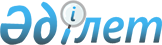 О внесении изменений и дополнений в решение районного маслихата от 21 декабря 2010 года № 32/228 "О районном бюджете на 2011 - 2013 годы"
					
			Утративший силу
			
			
		
					Решение Каракиянского районного маслихата от 01 февраля 2011 года № 34/241. Зарегистрировано Департаментом юстиции Мангистауской области 22 февраля 2011 года № 11-4-114. Утратило силу решением Каракиянского районного маслихата Мангистауской области от 20 декабря 2013 года № 15/148
      Сноска. Утратило силу решением Каракиянского районного маслихата Мангистауской области от 20.12.2013 № 15/148
      В соответствии с Бюджетным кодексом Республики Казахстан от 4 декабря 2008 года № 95-IV, Законом Республики Казахстан от 23 января 2001 года" О местном государственном управлении и самоуправлении в Республике Казахстан" и решением областного маслихата от 28 января 2011 года № 30/367 "О внесении изменений и дополнений в решение областного маслихата от 13 декабря 2010 года № 29/331 "Об областном бюджете на 2011-2013 годы" районный маслихат РЕШИЛ:
      1. Внести в решение районного маслихата от 21 декабря 2010 года № 32/228 "О районном бюджете на 2011 - 2013 годы" (зарегистрировано в Реестре государственной регистрации нормативных правовых актов за № 11-4-112 от 27 декабря 2010 года, опубликовано в газете "Каракия" от 29 декабря 2010 года № 55 (405)) следующие изменения и дополнения:
      Утвердить районный бюджет на 2011 год согласно приложению 1 в следующих объемах:
      1) доходы – 4 517 584 тысячи тенге, в том числе по:
      Налоговым поступлениям – 3 443 890 тысяч тенге;
      неналоговым поступлениям – 14 382 тысячи тенге;
      поступлениям от продажи
      основного капитала – 8 814 тысяч тенге;
      поступлениям трансфертов – 1 050 498 тысяч теңге;
      2) затраты – 4 813 174 тысяч теңге;
      3) чистое бюджетное кредитование – 77 017 тысяч тенге, в том числе:
      бюджетные кредиты – 77 017 тысяч тенге;
      погашение бюджетных кредитов – 0 тенге;
      4) сальдо по операциям
      с финансовыми активами – 5500 тысяч тенге, в том числе:
      приобретение финансовых активов – 5500 тысяч тенге;
      поступление от продажи
      финансовых активов государства – 0 тенге:
      5) дефицит (профицит) бюджета – 378 107 тысяч тенге;
      6) финансирование дефицита
      (использование профицита) бюджета – 378 107 тысяч тенге.
      В пункте 2:
      подпункте 6 цифры "100" заменить цифрами "61,5".
      В пункте 5 исключить обзацы 24, 30.
      Дополнить пунктами 6-1, 6-2, 6-3, 6-4 следующего содержания:
      "6 - 1. В районном бюджете на 2011 год предусмотрены целевые текущие трансферты из республиканского бюджета:
      Реализация государственного образовательного заказа в дошкольных организациях образования;
      Оснащение учебным оборудованием кабинетов физики, химии, биологии в государственных учреждениях основного среднего и общего образования;
      Создание лингофонных и мультимедийных кабинетов в государственных учреждениях начального, основного среднего и общего среднего образования;
      Обеспечение оборудованием, программным обеспечением детей - инвалидов, обучающихся на дому;
      Ежемесячная выплата денежных средств опекунам (попечителям на содержание ребенка сироты (детей сирот), и ребенка (детей, оставшегося без попечения родителей;
      Проведение противоэпизоотическых мероприятий;
      Реализация мер социальной поддержки специалистов социальной сферы сельских населенных пунктов;
      Поддержка частного предпринимательства в рамках программы "Дорожная карта бизнеса-2020".";
      "6 - 2. В районном бюджете на 2011 год предусмотрены целевые трансферты на развитие из республиканского бюджета:
      Строительство средней школы на 624 мест в поселке Жетыбай;
      Обустройство скважин и монтаж опреснительной установки в местности Акмая и водоснабжение села Аккудук;
      Строительство внутри поселкового водопровода в поселке Жетыбай;
      Строительство водопровода от существуещего водовода Туйесу до села Куланды;
      Магистральный водопровод от станции УСО ММГ до резервуара поселка Мунайшы до станций Жетыбай;
      Развитие, обустройство инженерно - коммуникационной инфраструктуры;
      Развитие, обустройство инженерно - коммуникационной инфраструктуры в соответствии с Государственной программой "Нурлы кош";
      Строительство жилья государственного коммунального жилищного фонда.";
      "6 - 3. В районном бюджете на 2011 год предусмотрены бюджетные кредиты из республиканского бюджета:
      Для реализации мер социальной поддержки специалистов социальной сферы сельских населенных пунктов;
      Строительство жилья в рамках реализации пилотных проектов по программе "Нурлы кош".";
      "6 - 4. Возврат неиспользованных (недоиспользованных) целевых трансфертов в республиканский бюджет."
      Приложения 1, 2 к указанному решению изложить в новой редакции согласно приложениям 1, 2 настоящему решению.
      2. Настоящее решение вводится в действие с 1 января 2011 года.
      "СОГЛАСОВАНО"
      Начальник Каракиянского районного
      отдела экономики и финансов
      А.Абдикаликова
      01 февраля 2011 г. Районный бюджет на 2011 - 2013 годы ПЕРЕЧЕНЬ БЮДЖЕТНЫХ ПРОГРАММ РАЗВИТИЯ НАПРАВЛЕННЫХ НА РЕАЛИЗАЦИЮ БЮДЖЕТНЫХ ИНВЕСТИЦИОННЫХ ПРОЕКТОВ (ПРОГРАММ) НА 20011 ГОД
					© 2012. РГП на ПХВ «Институт законодательства и правовой информации Республики Казахстан» Министерства юстиции Республики Казахстан
				
Председатель сессии
Б.Жанабаев
Секретарь районного
маслихата
А.МееровПриложение 1
к решению районного маслихата
от 01 февраля 2011 года № 34/241
Кат
клас
подклас
Наименование
2011
2011
2012
2012
2012
2013
2013
1
1
1
2
3
3
4
4
4
5
5
1.ДОХОДЫ
4 517 584
4 517 584
3 531 858
3 531 858
3 531 858
3 814 818
3 814 818
1
НАЛОГОВЫЕ ПОСТУПЛЕНИЯ
3 443 890
3 443 890
3 507 143
3 507 143
3 507 143
3 788 478
3 788 478
01
Подоходный налог
272 451
272 451
295 630
295 630
295 630
329 153
329 153
2
Индивидуальный подоходный налог
272 451
272 451
295 630
295 630
295 630
329 153
329 153
03
Социальный налог
340 077
340 077
181 954
181 954
181 954
217 699
217 699
1
Социальный налог
340 077
340 077
181 954
181 954
181 954
217 699
217 699
04
Hалоги на собственность
2 740 297
2 740 297
2 932 122
2 932 122
2 932 122
3 137 368
3 137 368
1
Hалоги на имущество
2 585 063
2 585 063
2 766 017
2 766 017
2 766 017
2 959 639
2 959 639
3
Земельный налог
137 610
137 610
147 245
147 245
147 245
157 549
157 549
4
Hалог на транспортные средства
17 239
17 239
18 448
18 448
18 448
19 739
19 739
5
Единый земельный налог
385
385
412
412
412
441
441
05
Внутренние налоги на товары, работы и услуги
87 531
87 531
93 657
93 657
93 657
100 213
100 213
2
Акцизы
1 334
1 334
1 427
1 427
1 427
1 527
1 527
3
Поступления за использование природных и других ресурсов
80 817
80 817
86 474
86 474
86 474
92 527
92 527
4
Сборы за ведение предпринимательс-
кой и профессиональной деятельности
5 380
5 380
5 756
5 756
5 756
6 159
6 159
08
Обязательные платежи, взимаемые за совершение юридически значимых действий и (или) выдачу документов уполномоченными на то государственными органами или должностными лицами
3 534
3 534
3 780
3 780
3 780
4 045
4 045
1
Государственная пошлина
3 534
3 534
3 780
3 780
3 780
4 045
4 045
2
НЕНАЛОГОВЫЕ ПОСТУПЛЕНИЯ
14 382
14 382
15 284
15 284
15 284
16 249
16 249
01
Доходы от государственной собственности
1 500
1 500
1 500
1 500
1 500
1 500
1 500
5
Доходы от аренды  имущества, находящегося в государственной собственности
1 500
1 500
1 500
1 500
1 500
1 500
1 500
02
Поступления от реализации товаров (работ, услуг) государственными учреждениями, финансируемыми из государственного бюджета
15
15
16
16
16
16
16
1
Поступления от реализации товаров (работ, услуг) государственными учреждениями, финансируемыми из государственного бюджета
15
15
16
16
16
16
16
04
Штрафы, пени, санкции, взыскания, налагаемые государственными учреждениями, финансируемыми из государственного бюджета, а также содержащимися и финансируемыми из бюджета (сметы расходов) Национального Банка Республики Казахстан  
11 716
11 716
12 536
12 536
12 536
13 415
13 415
1
Штрафы, пени, санкции, взыскания, налагаемые государственными учреждениями, финансируемыми из государственного бюджета, а также содержащимися и финансируемыми из бюджета (сметы расходов) Национального Банка Республики Казахстан, за исключением поступлений от организаций нефтяного сектора 
11 716
11 716
12 536
12 536
12 536
13 415
13 415
06
Прочие неналоговые поступления
1 151
1 151
1 232
1 232
1 232
1 318
1 318
1
Прочие неналоговые поступления
1 151
1 151
1 232
1 232
1 232
1 318
1 318
3
ПОСТУПЛЕНИЕ ОТ ПРОДАЖИ ОСНОВНОГО КАПИТАЛА
8 814
8 814
9 431
9 431
9 431
10 091
10 091
03
Продажа земли и нематериальных активов
8 814
8 814
9 431
9 431
9 431
10 091
10 091
1
Продажа земли
8 814
8 814
9 431
9 431
9 431
10 091
10 091
4
ПОСТУПЛЕНИЯ ТРАНСФЕРТОВ 
1 050 498
1 050 498
0
0
0
0
0
02
Трансферты из вышестоящих органов государственного управления
1 050 498
1 050 498
0
0
0
0
0
2
Трансферты из областного бюджета
1 050 498
1 050 498
0
0
0
0
0
Ф гр
адм
прог
Наименование
2011
2011
2012
2012
2012
2013
2013
2. ЗАТРАТЫ
4 813 174
4 813 174
3 531 858
3 531 858
3 531 858
3 814 818
3 814 818
01
Государственные услуги общего характера 
129 777
129 777
137 226
137 226
137 226
140 674
140 674
112
Аппарат маслихата района (города областного значения)
16 768
16 768
16 286
16 286
16 286
16 577
16 577
001
Услуги по обеспечению деятельности маслихата района (города областного значения)
15 869
15 869
16 286
16 286
16 286
16 577
16 577
002
Создание информационных систем
899
899
0
0
0
0
0
122
Аппарат акима района (города областного значения)
42 146
42 146
44 621
44 621
44 621
46 026
46 026
001
Услуги по обеспечению деятельности акима района (города областного значения)
40 371
40 371
44 621
44 621
44 621
46 026
46 026
002
Создание информационных систем
1 775
1 775
0
0
0
0
0
123
Аппарат акима района в городе, города районного значения, поселка, аула (села), аульного (сельского) округа
51 436
51 436
57 769
57 769
57 769
59 151
59 151
001
Услуги по обеспечению деятельности акима района в городе, города районного значения, поселка, аула (села), аульного (сельского) округа
51 436
51 436
57 769
57 769
57 769
59 151
59 151
459
Отдел экономики и финансов района (города областного значения)
19 427
19 427
18 550
18 550
18 550
18 920
18 920
001
Услуги по реализации государственной политики в области формирования и развития экономической политики, государственного планирования, исполнения бюджета и управления коммунальной собственностью района (города областного значения)
17 028
17 028
18 550
18 550
18 550
18 920
18 920
002
Создание информационных систем
899
899
0
0
0
0
0
011
Учет, хранение, оценка и реализация имущества, поступившего в коммунальную собственность
1 500
1 500
0
0
0
0
0
04
Образование
2 308 563
2 308 563
1 772 737
1 772 737
1 772 737
1 793 632
1 793 632
123
Аппарат акима района в городе, города районного значения, поселка, аула (села), аульного (сельского) округа
215 954
215 954
210 334
210 334
210 334
212 905
212 905
004
Поддержка организаций дошкольного воспитания и обучения
215 954
215 954
210 334
210 334
210 334
212 905
212 905
464
Отдел образования района (города областного значения)
1 506 175
1 506 175
1 562 403
1 562 403
1 562 403
1 580 727
1 580 727
001
Услуги по реализации государственной политики на местном уровне в области образования 
11 651
11 651
12 926
12 926
12 926
13 220
13 220
002
Создание информационных систем
899
899
0
0
0
0
0
003
Общеобразовательное обучение
1 240 985
1 240 985
1 462 704
1 462 704
1 462 704
1 479 237
1 479 237
005
Приобретение и доставка учебников, учебно-методических комплексов для государственных учреждений образования района (города областного значения)
11 693
11 693
12 511
12 511
12 511
13 387
13 387
006
Дополнительное образование для детей
62 013
62 013
71 292
71 292
71 292
71 705
71 705
007
Проведение школьных олимпиад, внешкольных мероприятий и конкурсов районного (городского) масштаба
2 776
2 776
2 970
2 970
2 970
3 178
3 178
011
Капитальный, текущий ремонт объектов образования в рамках реализации стратегии региональной занятости и переподготовки кадров
170 266
170 266
0
0
0
0
0
015
Ежемесячные выплаты денежных средств опекунам (попечителям) на содержание ребенка сироты (детей-сирот), и ребенка (детей), оставшегося без попечения родителей
2 722
2 722
0
0
0
0
0
020
Обеспечение оборудованием, программным обеспечением детей-инвалидов, обучающихся  на дому
3 170
3 170
0
0
0
0
0
466
Отдел архитектуры, градостроительства и строительства района (города областного значения)
586 434
586 434
0
0
0
0
0
037
Строительство и реконструкция объектов образования
586 434
586 434
0
0
0
0
0
06
Социальная помощь и социальное обеспечение
156 525
156 525
150 385
150 385
150 385
158 207
158 207
451
Отдел занятости и социальных программ района (города областного значения)
156 525
156 525
150 385
150 385
150 385
158 207
158 207
001
Услуги по реализации государственной политики на местном уровне в области обеспечения занятости и реализации социальных программ для населения
13 603
13 603
15 037
15 037
15 037
15 419
15 419
002
Программа занятости
49 045
49 045
36 088
36 088
36 088
38 253
38 253
004
Оказание социальной помощи на приобретение  топлива специалистам здравоохранения, образования, социального обеспечения, культуры и спорта в сельской местности в соответствии с законодательством Республики Казахстан
15 403
15 403
16 327
16 327
16 327
17 307
17 307
005
Государственная адресная социальная помощь
10 450
10 450
11 077
11 077
11 077
11 742
11 742
006
Жилищная помощь
14 769
14 769
15 655
15 655
15 655
16 594
16 594
007
Социальная помощь отдельным категориям нуждающихся граждан по решением местных представительных органов
35 760
35 760
37 906
37 906
37 906
40 180
40 180
010
Материальное обеспечение детей-инвалидов, воспитывающихся и обучающихся на дому
1 996
1 996
2 116
2 116
2 116
2 243
2 243
011
Оплата услуг по зачислению, выплате и доставке пособий и других социальных выплат
300
300
318
318
318
337
337
012
Создание информационных систем
899
899
0
0
0
0
0
014
Оказание социальной помощи нуждающимся гражданам на дому
10 477
10 477
11 809
11 809
11 809
11 836
11 836
016
Государственные пособия на детей до 18 лет
1 833
1 833
1 943
1 943
1 943
2 060
2 060
017
Обеспечение нуждающихся инвалидов обязательными гигиеническими средствами и предоставление услуг специалистами жестового языка, индивидуальными помощниками в соответствии с индивидуальной программой реабилитации инвалида
1 990
1 990
2 109
2 109
2 109
2 236
2 236
07
Жилищно-коммунальное хозяйство
785 794
785 794
403 203
403 203
403 203
413 582
413 582
458
Отдел жилищно-коммунального хозяйства, пассажирского транспорта и автомобильных дорог района (города областного значения
36 045
36 045
61 573
61 573
61 573
65 883
65 883
015
Освещение улиц в населенных пунктах
13 444
13 444
14 386
14 386
14 386
15 393
15 393
016
Обеспечение санитарии населенных пунктов
6 099
6 099
6 525
6 525
6 525
6 982
6 982
018
Благоустройство и озеленение населенных пунктов
16 502
16 502
40 662
40 662
40 662
43 508
43 508
466
Отдел архитектуры, градостроительства и строительства района (города областного значения)
749 749
749 749
341 630
341 630
341 630
347 699
347 699
003
Строительство жилья государственного коммунального жилищного фонда
330 470
330 470
0
0
0
0
0
004
Развитие и обустройство инженерно-коммуни-
кационной инфраструктуры
339 005
339 005
341 630
341 630
341 630
347 699
347 699
005
Развитие коммунального хозяйства
30 000
30 000
0
0
0
0
0
014
Развитие инженерно-коммуни-
кационной инфраструктуры и благоустройство населенных пунктов в рамках реализации cтратегии региональной занятости и переподготовки кадров
50 274
50 274
0
0
0
0
0
08
Культура, спорт, туризм и информационное пространство
114 531
114 531
101 860
101 860
101 860
104 601
104 601
123
Аппарат акима района в городе, города районного значения, поселка, аула (села), аульного (сельского) округа
46 197
46 197
50 618
50 618
50 618
52 061
52 061
006
Поддержка культурно-досуговой работы на местном уровне
46 197
46 197
50 618
50 618
50 618
52 061
52 061
457
Отдел культуры, развития языков, физической культуры и спорта района (города областного значения)
33 605
33 605
35 888
35 888
35 888
36 937
36 937
001
Услуги по реализации государственной политики на местном уровне в области культуры, развития языков, физической культуры и спорта 
6 758
6 758
7 532
7 532
7 532
7 704
7 704
002
Создание информационных систем
899
899
0
0
0
0
0
006
Функционирование районных (городских) библиотек
17 797
17 797
19 716
19 716
19 716
20 075
20 075
009
Проведение спортивных соревнований на районном (города областного значения) уровне
3 870
3 870
4 102
4 102
4 102
4 348
4 348
010
Подготовка и участие членов  сборных команд района (города областного значения) по различным видам спорта на областных спортивных соревнованиях
4 281
4 281
4 538
4 538
4 538
4 810
4 810
466
Отдел архитектуры, градостроительства и строительства района (города областного значения)
20 000
20 000
0
0
0
0
0
008
Развитие объектов спорта и туризма
20 000
20 000
0
0
0
0
0
456
Отдел внутренней политики района (города областного значения)
14 729
14 729
15 354
15 354
15 354
15 603
15 603
001
Услуги по реализации государственной политики на местном уровне в области информации, укрепления государственности и формирования социального оптимизма граждан
7 454
7 454
8 164
8 164
8 164
8 399
8 399
002
Услуги по проведению государственной информационной политики через газеты и журналы 
6 376
6 376
7 190
7 190
7 190
7 204
7 204
004
Создание информационных систем
899
899
0
0
0
0
0
10
Сельское, водное, лесное, рыбное хозяйство, особо охраняемые природные территории, охрана окружающей среды и животного мира, земельные отношения
451 033
451 033
11 298
11 298
11 298
11 484
11 484
123
Аппарат акима района в городе, города районного значения, поселка, аула (села), аульного (сельского) округа
59 026
59 026
0
0
0
0
0
019
Финансирование социальных проектов в поселках, аулах (селах), аульных (сельских) округах в рамках реализации стратегии региональной занятости и переподготовки кадров
59 026
59 026
0
0
0
0
0
459
Отдел экономики и финансов района (города областного значения)
7 475
7 475
0
0
0
0
0
099
Реализация мер социальной поддержки специалистов социальной сферы сельских населенных пунктов за счет целевого трансферта из республиканского бюджета
7 475
7 475
0
0
0
0
0
463
Отдел земельных отношений района (города областного значения)
5 998
5 998
5 919
5 919
5 919
6 032
6 032
001
Услуги по реализации государственной политики в области регулирования земельных отношений на территории района (города областного значения)
Услуги по реализации государственной политики в области регулирования земельных отношений на территории района (города областного значения)
5 099
5 099
5 919
6 032
6 032
005
Создание информационных систем
899
899
0
0
0
0
0
466
Отдел архитектуры, градостроительства и строительства района (города областного значения)
354 729
354 729
0
0
0
0
0
012
Развитие системы водоснабжения
354 729
354 729
0
0
0
0
0
474
Отдел сельского хозяйства и ветеринарии района (города областного значения)
23 805
23 805
5 379
5 379
5 379
5 452
5 452
001
Услуги по реализации государственной политики на местном уровне в сфере сельского хозяйства и ветеринарии
4 831
4 831
5 379
5 379
5 379
5 452
5 452
002
Создание информационных систем
899
899
0
0
0
0
0
012
Проведение мероприятий по идентификации сельскохозяйственных животных 
1 000
1 000
0
0
0
0
0
013
Проведение противоэпизоотичес-ких мероприятий
17 075
17 075
0
0
0
0
0
11
Промышленность, архитектурная, градостроительная и строительная деятельность
13 871
13 871
14 432
14 432
14 432
14 717
14 717
466
Отдел архитектуры, градостроительства и строительства района (города областного значения)
13 871
13 871
14 432
14 432
14 432
14 717
14 717
001
Услуги по реализации государственной политики  в области строительства, улучшения архитектурного облика городов, районов и населенных пунктов области и обеспечению рационального и эффективного градостроительного освоения территории района (города областного значения)
12 972
12 972
14 432
14 432
14 432
14 717
14 717
002
Создание информационных систем
899
899
0
0
0
0
0
12
Транспорт и коммуникации
105 978
105 978
6 396
6 396
6 396
6 844
6 844
458
Отдел жилищно-коммунального хозяйства, пассажирского транспорта и автомобильных дорог района (города областного значения)
105 978
105 978
6 396
6 396
6 396
6 844
6 844
008
Ремонт и содержание автомобильных дорог районного значения, улиц городов и населенных пунктов в рамках реализации стратегии региональной занятости и переподготовки кадров
100 000
100 000
0
0
0
0
0
023
Обеспечение функционирования автомобильных дорог
5 978
5 978
6 396
6 396
6 396
6 844
6 844
13
Прочие
19 499
19 499
21 624
21 624
21 624
21 950
21 950
469
Отдел предпринимательства района (города областного значения)
7 016
7 016
7 556
7 556
7 556
7 716
7 716
001
Услуги по реализации государственной политики на местном уровне в области развития предпринимательства и промышленности 
6 117
6 117
7 556
7 556
7 556
7 716
7 716
002
Создание информационных систем
899
899
0
0
0
0
0
458
Отдел жилищно-коммунального хозяйства, пассажирского транспорта и автомобильных дорог района (города областного значения)
7 303
7 303
7 068
7 068
7 068
7 234
7 234
001
Услуги по реализации государственной политики на местном уровне в области жилищно-коммунального хозяйства, пассажирского транспорта и автомобильных дорог 
6 404
6 404
7 068
7 068
7 068
7 234
7 234
020
Создание информационных систем
899
899
0
0
0
0
0
459
Отдел экономики и финансов района (города областного значения)
500
500
7 000
7 000
7 000
7 000
7 000
008
Разработка технико-экономического обоснования местных бюджетных инвестиционных проектов и концессионных проектов и проведение его экспертизы
0
0
5 000
5 000
5 000
5 000
5 000
012
Резерв местного исполнительного органа района (города областного значения)
500
500
2 000
2 000
2 000
2 000
2 000
451
Отдел занятости и социальных программ района (города областного значения)
4 680
4 680
0
0
0
0
0
022
Поддержка частного предпринимательства в рамках программы "Дорожная карта бизнеса - 2020"
4 680
4 680
0
0
0
0
0
15
Трансферты
727 603
727 603
912 697
912 697
912 697
1 149 127
1 149 127
459
Отдел экономики и финансов района (города областного значения)
727 603
727 603
912 697
912 697
912 697
1 149 127
1 149 127
006
Возврат неиспользованных (недоиспользованных) целевых трансфертов
2 929
2 929
0
0
0
0
0
007
Бюджетные изъятия
724 674
724 674
912 697
912 697
912 697
1 149 127
1 149 127
3. ЧИСТОЕ БЮДЖЕТНОЕ  КРЕДИТОВАНИЕ
77 017
77 017
0
0
0
0
0
10
Сельское, водное, лесное, рыбное хозяйство, особо охраняемые природные территории, охрана окружающей среды и животного мира, земельные отношения
77 017
77 017
0
0
0
0
0
459
Отдел экономики и финансов района (города областного значения)
77 017
77 017
0
0
0
0
0
018
Бюджетные кредиты для реализации мер социальной поддержки специалистов социальной сферы сельских населенных пунктов
77 017
77 017
0
0
0
0
0
Погашение бюджетных кредитов
0
0
0
0
0
0
0
4. САЛЬДО ПО ОПЕРАЦИЯМ С ФИНАНСОВЫМИ АКТИВАМИ
5 500
5 500
0
0
0
0
0
Приобретение финансовых активов    
5 500
5 500
0
0
0
0
0
13
Прочие
5 500
5 500
0
0
0
0
0
459
Отдел экономики и финансов района (города областного значения)
5 500
5 500
0
0
0
0
0
014
Формирование или увеличение уставного капитала юридических лиц
5 500
5 500
0
0
0
0
0
5. ДИФИЦИТ (ПРОФИЦИТ) БЮДЖЕТА
378 107
378 107
0
0
0
0
0
6. ФИНАНСИРОВАНИЕ ДИФИЦИТ (ИСПОЛЬЗОВАНИЕ ПРОФИЦИТА) БЮДЖЕТА
378 107
378 107
0
0
0
0
0Приложение 2
к решению районного маслихата
от 01 февраля 2011 года № 34/241
Ф гр
адм
прог
Наименование
Инвестиционные проекты (программы)
01
Государственные услуги общего характера 
112
Аппарат маслихата района (города областного значения)
002
Создание информационных систем
122
Аппарат акима района (города областного значения)
002
Создание информационных систем
459
Отдел экономики и финансов района (города областного значения)
002
Создание информационных систем
04
Образование
464
Отдел образования района (города областного значения)
002
Создание информационных систем
466
Отдел архитектуры, градостроительства и строительства района (города областного значения)
037
Строительство и реконструкция объектов образования
06
Социальная помощь и социальное обеспечение
451
Отдел занятости и социальных программ района (города областного значения)
012
Создание информационных систем
07
Жилищно-коммунальное хозяйство
466
Отдел архитектуры, градостроительства и строительства района (города областного значения)
003
Строительство жилья государственного коммунального жилищного фонда
004
Развитие и обустройство инженерно-коммуникационной инфраструктуры
005
Развитие коммунального хозяйства
014
Развитие инженерно-коммуникационной инфраструктуры и благоустройство населенных пунктов в рамках реализации cтратегии региональной занятости и переподготовки кадров
08
Мәдениет, спорт, туризм және ақпараттық
кеңістік
457
Отдел культуры, развития языков, физической культуры и спорта района (города областного значения)
002
Создание информационных систем
456
Отдел внутренней политики района (города областного значения)
004
Создание информационных систем
466
Отдел архитектуры, градостроительства и строительства района (города областного значения)
008
Развитие объектов спорта и туризма
10
Сельское, водное, лесное, рыбное хозяйство, особо охраняемые природные территории, охрана окружающей среды и животного мира, земельные отношения
463
Отдел земельных отношений района (города областного значения)
005
Создание информационных систем
466
Отдел архитектуры, градостроительства и строительства района (города областного значения)
012
Развитие системы водоснабжения
474
Отдел сельского хозяйства и ветеринарии района (города областного значения)
002
Создание информационных систем
11
Промышленность, архитектурная, градостроительная и строительная деятельность
466
Отдел архитектуры, градостроительства и строительства района (города областного значения)
002
Создание информационных систем
13
Прочие
459
Отдел экономики и финансов района (города областного значения)
014
Формирование или увеличение уставного капитала юридических лиц
469
Отдел предпринимательства района (города областного значения)
002
Создание информационных систем
458
Отдел жилищно-коммунального хозяйства, пассажирского транспорта и автомобильных дорог района (города областного значения)
020
Создание информационных систем